ГЛАВАМ АДМИНИСТРАЦИЙ МУНИЦИПАЛЬНЫХ РАЙОНОВ И МЭРАМ ГОРОДСКИХ ОКРУГОВ ЧЕЧЕНСКОЙ РЕСПУБЛИКИУправление Федеральной службы государственной регистрации, кадастра и картографии по Чеченской Республике просит Вас рассмотреть вопрос о публикации в средствах массовой информации периодическом издании (районная газета) статью посвященную изменениям в учетно-регистрационной системе, а также на сайте администрации.О проведенной публикации просим сообщить с указанием ссылки в срок до 01.02.2023г.Приложение: на 1 листе.С уважением,	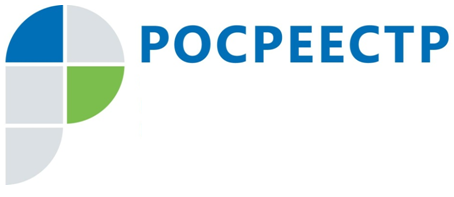 #РосреестрГосударственный фонд данных РосреестраВсего в государственном фонде данных, полученных в результате проведения землеустройства Управления Росреестра по Чеченской Республике к концу 2022 года содержалось 737 единиц материалов.Во исполнение Плана мероприятий («дорожная карта») по переводу в электронный вид государственной услуги «Ведение государственного фонда данных, полученных в результате проведения землеустройства», специалистами отдела Управления переведено в электронный вид 737 единиц хранения материалов государственного фонда данных, полученных в результате проведения землеустройства, что составляет 100 % от общего количества хранящихся материалов ГФДЗ, при плановом показателе на 2022 год - 40 %.Во исполнение пункта 3 плана мероприятий по передаче в филиал ФГБУ «ФКП Росреестра» по Чеченской Республике (в последующем в ППК «Роскадастр») реестровых дел (дел правоустанавливающих документов) и документов государственного фонда данных, полученных в результате проведения землеустройства, утвержденного Росреестром 29.06.2022 года, Управлением Росреестра по Чеченской Республике 29.11.2022 году материалы ГФДЗ переданы в ФГБУ (ФКП Росреестра) по Чеченской Республике в полном объеме.Заместитель руководителя Управления Росреестра по Чеченской РеспубликеА.Л. ШаиповФЕДЕРАЛЬНАЯ СЛУЖБА ГОСУДАРСТВЕННОЙ РЕГИСТРАЦИИ, КАДАСТРА И КАРТОГРАФИИ(РОСРЕЕСТР)Управление Федеральной службы государственной регистрации, кадастра и картографии по Чеченской Республике (Управление Росреестра по Чеченской Республике)ЗАМЕСТИТЕЛЬ РУКОВОДИТЕЛЯул. Моздокская, 35, г. Грозный, 364020                                     тел.: (8712) 22-31-29, факс: (8712) 22-22-89e-mail.: 20_upr@rosreestr.ru, http://www.rosreestr.gov.ru                              А.Л. Шаипов